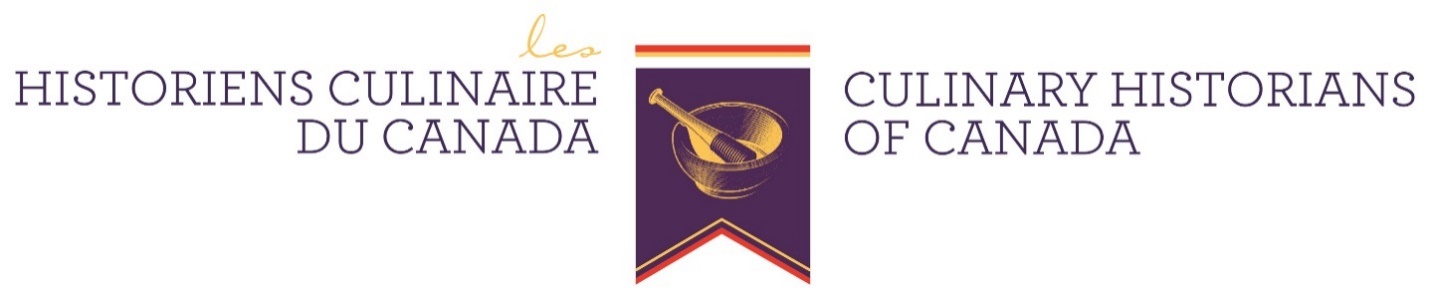 Draft Minutes of the Annual General MeetingCulinary Historians of CanadaVirtually by ZoomSaturday October 1, 20222 pm to 4 pm ESTSamantha George began the meeting with a welcome. Land Acknowledgement was read by Sarah Hood. Approval of the AgendaAs there were no additions or changes Kesia Kvill moved to accept, Seconded by Sylvia Lovegren.  Motion PassedMinutes from the previous Annual General Meeting (September 26, 2021) No questions and no errors or omissions. Sheryl Murphy moved that the Minutes be accepted.  Motion Passed Election of Officers Part A See section 8.Treasurer’s reportReview of the Report submitted with documents for the AGMResolution: Be it resolved, by 80 % majority consent, that the members of CHC waive the appointment of a public accountant for an audit of the financial statements for fiscal year 2021 – 2022 (100% vote for yes)Committee Reports (see reports attached to the AGM package) Membership Report presented by Judy ChowProgramming Report Presented by Sylvia Lovegren Communications report presented by Sarah Hood. Poll Questions How would you prefer to attend programmes?10% said in person20 % said a virtual / live hybrid15% said Virtually55 % said a mix What types of Programming are you interested in?65% said Lecture70% said Cooking Workshops50% said Author talks95% said research / history workshops60% said site visitsWhat time of day is best for you to attend programmes? 50% said Weekend Day 20 % said weekend evening 80% said Weekday evening Discussion of proposed alteration of wording to the Constitution and By-Laws of the Culinary Historians of Canada (see page 3 of agenda)Moved by Kesia Kvill that we accept the proposed wording of changing the word Immigrants to “other people who have arrived from all parts of the world”. Seconded by Simone Demers Collins 94% voted to accept the proposed wording. 6% abstained.  Motion PassedAnnouncements Fiona Lucas announced that Culinary Chronicles second edition will be available soon as a benefit of Membership. The theme is Forgotten foods and flavours. Election of Executive Officers.  Part B Fiona Lucas called for nominations from the floor for the roles of President, 2 Vice Presidents and Secretary.  As there were no persons coming forward the nominations were closed. Sarah Hood will serve as Acting President for one year Vice President: Kesia Kvill Secretary: Sarah Harrison Election is not required as these individuals all acclaimed. Treasurer – Fiona Lucas continues.Past President – Carolyn Crawford continues.Confirmation of appointed chairs Sylvia Lovegren – Programming Chair Judy Chow – Membership Chair Sarah Hood – Communications  Jane Black – Education Chair Sheryl Murphy – Refreshments Coordinator Board members at large – Susan Peters, Liz Truchanowicz, Samantha GeorgeKim Moulsdale offered to chair the Outreach Committee Invitation to stand for Open Committee Chairs and Coordinators Co-Communication Chair – Digital Resources – no volunteers Volunteer Co-ordinator – no volunteers Publicity Co-ordinator – no volunteer  Honorary Membership awarded to Nathalie Cooke After Sheryl Murphy read a welcome message and a record of the contributions of Nathalie Cooke, she accepted the award. New Business No new business Date of Next AGM: Sunday 15 October 2023 potentially on site. Adjourned 3:14 pm. Guest speaker  Ellen Moorhouse presented on her new book We are What We Ate (2022). Present: Maroussia Ahmed Annie AntonenkoJulia Armstrong Jane Black Pat Bonsall Judy Chow Simone Demers Collins Nathalie Cooke Sonia Day Samantha George Sarah Harrison Sarah Hood Margaret Howard Lori Jamieson Selia Karsten Sarah Kidd Kesia Kvill Sylvia Lovegren Fiona Lucas Ellen Moorhouse Bob Murphy Sheryl Murphy John Ota Susan Peters Mary-Lyn Tebby Stephanie Thomas Minutes by Susan Peters 2021 Secretary October 3, 2022, Amended December 5, 2022 